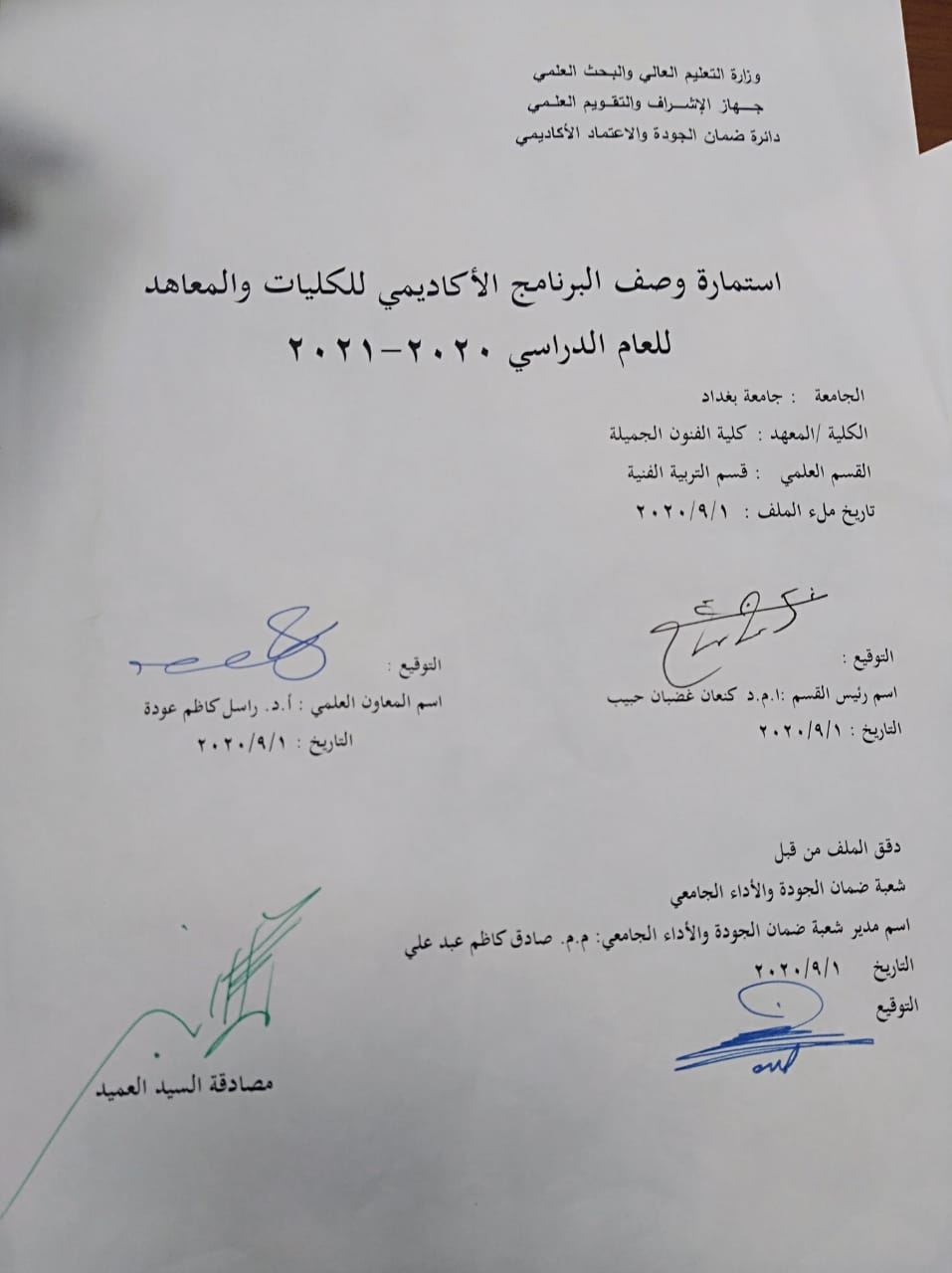 نموذج وصف البرنامج الأكاديميوصف البرنامج الأكاديمي وصف تصميم المنطق الرقمي 1وصف المقررمراجعة أداء مؤسسات التعليم العالي ((مراجعة البرنامج الأكاديمي))يوفر وصف البرنامج الأكاديمي هذا  ايجازاً مقتضياً لأهم خصائص البرنامج ومخرجات التعلم المتوقعة من الطالب تحقيقها مبرهناً عما إذا كان قد حقق الاستفادة القصوى من الفرص المتاحة . ويصاحبه وصف لكل مقرر ضمن البرنامجالمؤسسة التعليميةكلية الفنون الجميلة القسم الجامعي / المركز قسم التربية الفنية اسم البرنامج الأكاديمي بكالوريوس تربية فنيةاسم الشهادة النهائية بكالوريوس تربية فنيةالنظام الدراسي  سنويبرنامج الاعتماد المعتمد  المؤثرات الخارجية الأخرى تاريخ إعداد الوصف 1/9/2020أهداف البرنامج الأكاديميأهداف البرنامج الأكاديمي مخرجات التعلم المطلوبة وطرائق التعليم والتعلم والتقييم     طرائق التعليم والتعلم      طرائق التقييم ج-الأهداف الوجدانية والقيمية    طرائق التعليم والتعلم    طرائق التقييم د -المهارات العامة والتأهيلية المنقولة (المهارات الأخرى المتعلقة بقابلية التوظيف والتطور الشخصي).د -المهارات العامة والتأهيلية المنقولة (المهارات الأخرى المتعلقة بقابلية التوظيف والتطور الشخصي).د -المهارات العامة والتأهيلية المنقولة (المهارات الأخرى المتعلقة بقابلية التوظيف والتطور الشخصي).د -المهارات العامة والتأهيلية المنقولة (المهارات الأخرى المتعلقة بقابلية التوظيف والتطور الشخصي).د -المهارات العامة والتأهيلية المنقولة (المهارات الأخرى المتعلقة بقابلية التوظيف والتطور الشخصي).د -المهارات العامة والتأهيلية المنقولة (المهارات الأخرى المتعلقة بقابلية التوظيف والتطور الشخصي).د -المهارات العامة والتأهيلية المنقولة (المهارات الأخرى المتعلقة بقابلية التوظيف والتطور الشخصي).د -المهارات العامة والتأهيلية المنقولة (المهارات الأخرى المتعلقة بقابلية التوظيف والتطور الشخصي).د -المهارات العامة والتأهيلية المنقولة (المهارات الأخرى المتعلقة بقابلية التوظيف والتطور الشخصي).بنية البرنامج بنية البرنامج بنية البرنامج بنية البرنامج بنية البرنامج بنية البرنامج بنية البرنامج بنية البرنامج الشهادات والساعات المعتمدةالمستوى / السنةالترميزاسم المقرر أو المساقالساعات والوحدات المعتمدةالساعات والوحدات المعتمدةالساعات والوحدات المعتمدةالساعات والوحدات المعتمدةالساعات والوحدات المعتمدةالشهادات والساعات المعتمدةالمستوى / السنةالترميزاسم المقرر أو المساقالوحداتالوحداتنظرينظريعمليالشهادات والساعات المعتمدةالتخطيط للتطور الشخصيمعيار القبول (وضع الأنظمة المتعلقة بالالتحاق بالكلية أو المعهد)أهم مصادر المعلومات عن البرنامجمخطط مهارات المنهجمخطط مهارات المنهجمخطط مهارات المنهجمخطط مهارات المنهجمخطط مهارات المنهجمخطط مهارات المنهجمخطط مهارات المنهجمخطط مهارات المنهجمخطط مهارات المنهجمخطط مهارات المنهجمخطط مهارات المنهجمخطط مهارات المنهجمخطط مهارات المنهجمخطط مهارات المنهجمخطط مهارات المنهجمخطط مهارات المنهجمخطط مهارات المنهجمخطط مهارات المنهجمخطط مهارات المنهجمخطط مهارات المنهجمخطط مهارات المنهجمخطط مهارات المنهجمخطط مهارات المنهجيرجى وضع إشارة في المربعات المقابلة لمخرجات التعلم الفردية من البرنامج الخاضعة للتقييميرجى وضع إشارة في المربعات المقابلة لمخرجات التعلم الفردية من البرنامج الخاضعة للتقييميرجى وضع إشارة في المربعات المقابلة لمخرجات التعلم الفردية من البرنامج الخاضعة للتقييميرجى وضع إشارة في المربعات المقابلة لمخرجات التعلم الفردية من البرنامج الخاضعة للتقييميرجى وضع إشارة في المربعات المقابلة لمخرجات التعلم الفردية من البرنامج الخاضعة للتقييميرجى وضع إشارة في المربعات المقابلة لمخرجات التعلم الفردية من البرنامج الخاضعة للتقييميرجى وضع إشارة في المربعات المقابلة لمخرجات التعلم الفردية من البرنامج الخاضعة للتقييميرجى وضع إشارة في المربعات المقابلة لمخرجات التعلم الفردية من البرنامج الخاضعة للتقييميرجى وضع إشارة في المربعات المقابلة لمخرجات التعلم الفردية من البرنامج الخاضعة للتقييميرجى وضع إشارة في المربعات المقابلة لمخرجات التعلم الفردية من البرنامج الخاضعة للتقييميرجى وضع إشارة في المربعات المقابلة لمخرجات التعلم الفردية من البرنامج الخاضعة للتقييميرجى وضع إشارة في المربعات المقابلة لمخرجات التعلم الفردية من البرنامج الخاضعة للتقييميرجى وضع إشارة في المربعات المقابلة لمخرجات التعلم الفردية من البرنامج الخاضعة للتقييميرجى وضع إشارة في المربعات المقابلة لمخرجات التعلم الفردية من البرنامج الخاضعة للتقييميرجى وضع إشارة في المربعات المقابلة لمخرجات التعلم الفردية من البرنامج الخاضعة للتقييميرجى وضع إشارة في المربعات المقابلة لمخرجات التعلم الفردية من البرنامج الخاضعة للتقييميرجى وضع إشارة في المربعات المقابلة لمخرجات التعلم الفردية من البرنامج الخاضعة للتقييميرجى وضع إشارة في المربعات المقابلة لمخرجات التعلم الفردية من البرنامج الخاضعة للتقييميرجى وضع إشارة في المربعات المقابلة لمخرجات التعلم الفردية من البرنامج الخاضعة للتقييميرجى وضع إشارة في المربعات المقابلة لمخرجات التعلم الفردية من البرنامج الخاضعة للتقييميرجى وضع إشارة في المربعات المقابلة لمخرجات التعلم الفردية من البرنامج الخاضعة للتقييميرجى وضع إشارة في المربعات المقابلة لمخرجات التعلم الفردية من البرنامج الخاضعة للتقييميرجى وضع إشارة في المربعات المقابلة لمخرجات التعلم الفردية من البرنامج الخاضعة للتقييممخرجات التعلم المطلوبة من البرنامجمخرجات التعلم المطلوبة من البرنامجمخرجات التعلم المطلوبة من البرنامجمخرجات التعلم المطلوبة من البرنامجمخرجات التعلم المطلوبة من البرنامجمخرجات التعلم المطلوبة من البرنامجمخرجات التعلم المطلوبة من البرنامجمخرجات التعلم المطلوبة من البرنامجمخرجات التعلم المطلوبة من البرنامجمخرجات التعلم المطلوبة من البرنامجمخرجات التعلم المطلوبة من البرنامجمخرجات التعلم المطلوبة من البرنامجمخرجات التعلم المطلوبة من البرنامجمخرجات التعلم المطلوبة من البرنامجمخرجات التعلم المطلوبة من البرنامجمخرجات التعلم المطلوبة من البرنامجمخرجات التعلم المطلوبة من البرنامجمخرجات التعلم المطلوبة من البرنامجمخرجات التعلم المطلوبة من البرنامجمخرجات التعلم المطلوبة من البرنامجمخرجات التعلم المطلوبة من البرنامجمخرجات التعلم المطلوبة من البرنامجمخرجات التعلم المطلوبة من البرنامجالسنة / المستوىرمز المقرراسم المقررأساسيأم اختياريالمعرفة والفهمالمعرفة والفهمالمعرفة والفهمالمعرفة والفهمالمعرفة والفهمالمعرفة والفهمالمهارات الخاصة بالموضوعالمهارات الخاصة بالموضوعالمهارات الخاصة بالموضوعالمهارات الخاصة بالموضوعالمهارات الخاصة بالموضوعمهارات التفكيرمهارات التفكيرمهارات التفكيرمهارات التفكيرالمهارات العامة والمنقولة( أو) المهارات الأخرى المتعلقة بقابلية التوظيف والتطور الشخصيالمهارات العامة والمنقولة( أو) المهارات الأخرى المتعلقة بقابلية التوظيف والتطور الشخصيالمهارات العامة والمنقولة( أو) المهارات الأخرى المتعلقة بقابلية التوظيف والتطور الشخصيالمهارات العامة والمنقولة( أو) المهارات الأخرى المتعلقة بقابلية التوظيف والتطور الشخصيالسنة / المستوىرمز المقرراسم المقررأساسيأم اختياريأ1أ2أ3أ4أ5أ6ب1ب2ب3ب4ب5ج1ج2ج3ج4د1د2د3د4مراجعة أداء مؤسسات التعليم العالي ((مراجعة البرنامج الأكاديمي))يوفر وصف البرنامج الأكاديمي هذا  ايجازاً مقتضياً لأهم خصائص البرنامج ومخرجات التعلم المتوقعة من الطالب تحقيقها مبرهناً عما إذا كان قد حقق الاستفادة القصوى من الفرص المتاحة . ويصاحبه وصف لكل مقرر ضمن البرنامجالمؤسسة التعليميةجامعة بغداد / كلية الفنون الجميلة القسم الجامعي / المركز قسم التربية الفنية اسم / رمز المقرراصول البحث العلمي أشكال الحضور المتاحة  اسبوعي حسب جدول المحاضرات + منصة الالكترونيةالفصل / السنة  الفصل الأول والثاني /   2019/2020 عدد الساعات الدراسية ( الكلي )  60ساعةتاريخ إعداد هذا الوصف 1/9/2020أهداف المقررأهداف المقررتعريف الطلبة بأصول البحث العلمي في الفن والتربية الفنية.تعريف الطلبة بالخطوات الاجرائية لتوظيف اصول البحث في اعداد بحث علميتدريب الطلبة على اختيار مشكلة بحث والتخطيط لها لغرض انجاز بحث مصغر.تعريف الطلبة بأصول البحث العلمي في الفن والتربية الفنية.تعريف الطلبة بالخطوات الاجرائية لتوظيف اصول البحث في اعداد بحث علميتدريب الطلبة على اختيار مشكلة بحث والتخطيط لها لغرض انجاز بحث مصغر.مخرجات المقرر وطرائق التعليم والتعلم والتقييمأ-الاهداف المعرفية :يعرّف التفكير البشري ومراحل تطوره ومعنى العلم والبحث العلمي  . يعدد خطوات الطريقة العملية وهيكلية البحث .يصوغ مشكلة بحث واهميته واهدافه وفرضياته.يميز بين ادوات البحث العلمي ( الاستبيان والملاحظة والمقابلة والاختبار).ب –الاهداف المهاراتية:  يخطط لبحث علمي مصغر من خلال:اختيار مشكلة بحث.تصميم اداة البحث.اختيار مجتمع وعينة بحث     طرائق التعليم والتعلم التعلم بالمحاضرة والعرض والمناقشة ( منصة الالكترونية بسبب جائحة كورونا)التعلم بالأداء العملي.     طرائق التقييم اختبارات تحريرية اسبوعية ونصف ونهاية الفصل الدراسي.واجبات اسبوعية.فحص المنجز المرحلي للبحث.( منصة الالكترونية بسبب جائحة كورونا)ج-الأهداف الوجدانية والقيميةتنظيم الافكار والسلوكيات الحياتية وطرائق التفكير العلمي.الاستجابة الوجدانية الى تحديد حجم المشكلة وكيفية التوصل الى حلها.وضع الحلول المناسبة عن طريق الموازنة والربط بين المعلومات والحقائق.    طرائق التعليم والتعلم    طرائق التقييم  د -المهارات العامة والتأهيلية المنقولة (المهارات الأخرى المتعلقة بقابلية التوظيف والتطور الشخصي).مهارة التفكير المنظم. مهارة التفكير المنطقي التي تبدا من تحديد المشكلة وتنتهي بالنتائج. مهارة الفهم والتنبؤ والتحكم والتكيف. بنية المقرربنية المقرربنية المقرربنية المقرربنية المقرربنية المقررالأسبوعالساعاتمخرجات التعلم المطلوبةاسم الوحدة / المساق  أو الموضوع طريقة التعليمطريقة التقييم12التذكر والفهممقدمة عامة عن المادة المحاضرة اختبار22التمييزالتفكير البشري ومراحل تطورهالمحاضرة اختبار32التفسير والتحليل معنى العلم والبحث العلميالمحاضرة اختبار42التذكر والفهممشكلة البحثالعرض والمناقشة اختبار52الحفظ والتذكر والفهمخطوات الطريقة العلمية + هيكلية البحثالعرض والمناقشة اختبار62الفهم اهداف البحثالعرض والمناقشة اختبار72الفهم فرضيات البحثالعرض والمناقشة اختبار82الحفظ والتذكر والفهمامتحان نصف الفصل الاولالحفظ والتذكرالفحص العملي92الفهمالاستبيانالعرض والمناقشة اختبار102الفهمالمقابلة العرض والمناقشة اختبار112الفهمالملاحظةالعرض والمناقشة اختبار122الفهمالاختبارالعرض والمناقشة اختبار132التذكر والفهممجتمع وعينة البحثالعرض والمناقشة اختبار142التفسير والتحليلانواع العيناتالعرض والمناقشة اختبار152الحفظ والتذكر والفهمامتحان نهاية الفصل الاول الحفظ والتذكرالفحص العمليالبنية التحتية البنية التحتية الكتب المقررة المطلوبةالمراجع الرئيسية (المصادر)مناهج البحث في التربية وعلم النفس/فاندالين.مناهج البحث في التربية/عبد الجليل الزوبعي ومحمد احمد الغنام.البحث في الفن والتربية الفنية/عبد الحليم فتح الباب. ا- الكتب والمراجع التي يوصى بها (المجلات العلمية , ....) . .DOC.اصول ومناهج البحث العلمي www.  . .PDF.اصول ومناهج البحث العلمي www.  ب- المراجع الالكترونية , مواقع الانترنت,...... .DOC.اصول ومناهج البحث العلمي www.  . .PDF.اصول ومناهج البحث العلمي www.  12- خطة تطوير المقرر الدراسي اشراك الطلبة ببحوث مشتركة مع طلبة اقسام وكليات مناظرة.توفير مختبر لمصادر التعلم التقنية والفنية.توفير مركز لخدمات الانترنيت داخل القسم يكون بمثابة مكتبة افتراضية.